 North Dakota Cancer Coalition-(NDCC) 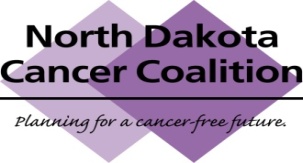 Steering Committee MeetingMonday, April 27, 202012pm Central Time701-328-7950, participant code: 6186201.	Roll Call – Shannon Bacon2.	Review & Approval of January Minutes – Shannon Stefanie motioned for approval, and Mary Sahl seconded. 3.	Update: Mid-Plan Review of Cancer Plan – Jesse TranDue to COVID, reviewers haven’t had time to review. Will need to push the timeline back a bit, but the hope is to have edits completed by fall, with updated version available by end of year. Jesse also shared that the cancer programs (comprehensive cancer control program, Women’s Way, cancer registry) have not received their funding notice yet. They should be hearing in May, unless there are delays from CDC. During discussion of mid-plan review, current activities related to Melanoma were discussed. Julie shared that NDSU Extension hosted a webinar featuring Brian Halvorson, the melanoma survivor who spoke at NDCC annual meeting in 2019. The webinar is available for public viewing at: https://www.ag.ndsu.edu/fieldtofork/archived-webinars/archived-webinars (scroll to March 11, 2020. 2020 NDCC Annual Meeting – ShannonThe group was in consensus that it would be best to plan for a virtual meeting due to COVID-19. Shannon will notify the national speaker, and perhaps she can come next year. We will host officer elections virtually and have a business meeting, and leave time for discussion on COVID impact. During virtual meeting, we will highlight the melanoma projects that were completed. Mary Sahl also shared that Melanoma incidence has risen dramatically at Sanford Roger Maris Cancer Center in Fargo. In addition to business meeting, could plan a separate webinar looking at COVID & Cancer. Tara could help get the CEU’s secured. Tinka Duran offered to have GPTCHB collaborate and we could make it regional and invite Dr. Warne to speak, and the GPTCHB epi. Jesse, Tinka, and Shannon will connect about this. 5.	Officer Positions – Recruitment & Nominating Process – Stefanie Meyer The positions of Chair, Secretary, and Treasurer will be open at the annual meeting. Nominating committee was formed, including Stefanie, Jesse, and Mary. They are also looking for more Western ND engagement on the nominating committee. Jesse will be in charge of pulling this group together and also sending out a notice of open positions to the full coalition, to include position description from bylaws. This needs to occur within the next 3 weeks. On May 18, NDCC all member call – the open positions will be shared and described. Invite current officers to share their experience. 6.	Discussion: COVID and Cancer – what are we hearing from partners? – Jesse TranJesse shared what he is hearing from subcontract partners, which varied quite a bit based on the type of project/organization. Many shared how challenging these times are. Sanford RMCC is still able to treat cancer patients with no delays. GPTCHB provides sub-awards to every tribe in ND. Most are not doing screenings at this time – many of the staff at the sub-award clinics have been assigned to COVID19 duties. Custer is still sending reminders out but is not able to schedule colonoscopies right now. Cancer registry staff are working from home – teaching and research continues. They expect the monthly data submission to be delayed. Registry is discussing if they should include COVID-19 information in cancer data collection. Cristina shares that she has uploaded all of the new cancer incidence/mortality information for 2013-17. Shannon shared about national ACS survey highlighting treatment delays for cancer patients. There was discussion of potential need for a future “COVID recovery committee” to look at what the post-COVID needs are for coalition partners and how we can have a coordinated approach, as well as how to best re-launch screening when the time comes. A special congratulations to Tara Schilke for being recognized as a #COVIDhero by the American Cancer Society. If you would like to nominate someone to be recognized on ACS social media for their leadership in the COVID response, please email shannon.bacon@cancer.org NamePresentNamePresentShannon Bacon- Vice Chair - American Cancer Society (ACS)XStefanie Meyer- Past Chair- NDSU MPHXJacob Davis- Prevent Child Abuse North DakotaSusan Mormann- NDDoH- Director Community and Health SystemsTara Schilke- Bismarck Cancer CenterXGeorgia Smith - Altru Cancer CenterJodie Fetsch-  Custer Health (Local Public HealthXJesse Tran- NDDoH Comprehensive Cancer Control – Program DirectorXJanna Pastir- NDDoH- Health PromotionXGeneal Roth- Treasurer- Quality Health Associates of NDXJulie Garden-Robinson- NDSU Extension StatewideXMary Sahl- Sanford Health-TreatmentXCindy Gohner- BCBSNDXTinka Duran- Great Plains Tribal Chairman’s Health BoardXBrad Hawk- Commission on Indian AffairsZheng, Yun (Lucy)- ND Statewide Cancer RegistryXShane Jordan- Trinity Health Cancer CenterCristina Oancea – ND Statewide Cancer RegistryXJolene Keplin- Turtle Mountain Tribal Health EducationXCourtney Brackin -Secretary – UND Mallory Koshiol- Chair – Allina (formerly Sanford Health) 